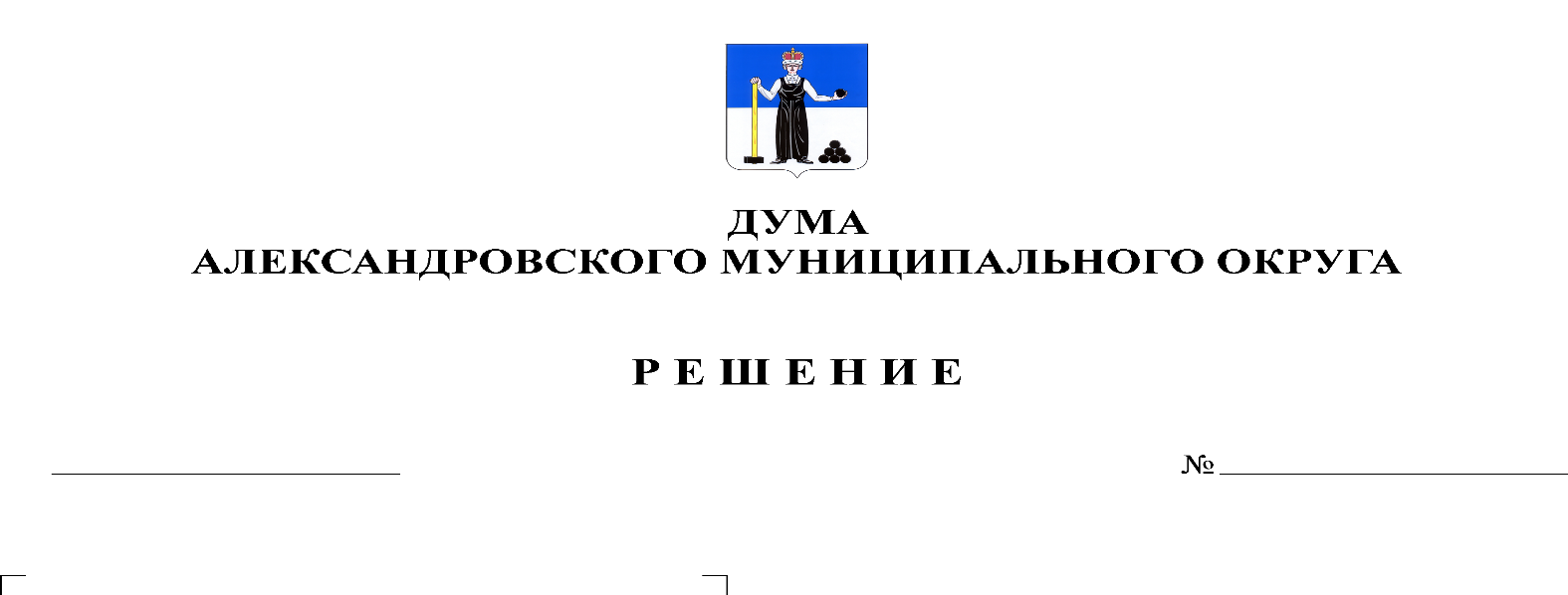 В соответствии с Трудовым кодексом Российской Федерации, ст. 7 Положения о Контрольно-счетной палате Александровского муниципального округа, утвержденного решением Думы Александровского муниципального округа от 30.01.2020 № 70 «О принятии Положения о Контрольно-счетной палате Александровского муниципального округа», решением Думы Александровского муниципального округа от 28.01.2021 № 144 «О назначении председателя Контрольно-счетной палаты Александровского муниципального округа», на основании личного заявления, Дума Александровского муниципального округарешает:1. Освободить от должности председателя Контрольно-счетной палаты Александровского муниципального округа Пасынкову Татьяну Владимировну 30 декабря 2021 года. 2. Разместить настоящее решение на официальном сайте органа местного самоуправления «Александровский муниципальный район Пермского края» (www.aleksraion.ru)Настоящее решение вступает в силу с момента подписания.Председатель ДумыАлександровского муниципального округа		      	         Л.Н. Белецкая